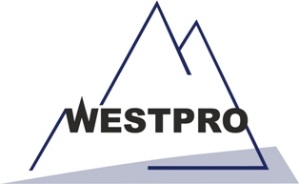 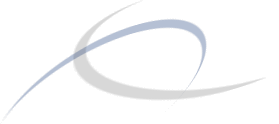 Cuestionario de Chancadora de MandíbulaWestpro Machinery Inc.P.O. Box 726Vernon, BC, Canada, V1T 6N6Tel: (250) 549-6710Fax: (250) 549-6735 Email: sales@westpromachinery.com www.WestproMachinery.comWSI:      WSI:      WSI:      Información del ClienteInformación del ClienteInformación del ClienteInformación del ClienteNombre de la Empresa:      Nombre de la Empresa:      Nombre de la Empresa:      Nombre de la Empresa:      Numero de Referencia del Cliente:      Numero de Referencia del Cliente:      Numero de Referencia del Cliente:      Contacto:      Contacto:      Contacto:      Contacto:      Dirección:      Dirección:      Dirección:      Teléfono:      Teléfono:      Teléfono:      Teléfono:      Fax:      Fax:      Fax:      Email:      Email:      Email:      Email:      CuestionarioCuestionarioCuestionarioCuestionarioDatos del MaterialDatos del MaterialDatos del MaterialDatos del MaterialDatos del ProcesoDatos del ProcesoDatos del ProcesoTipo de Material:      Tipo de Material:      Tipo de Material:      Tipo de Material:      Solidos Métricos TPH:      Solidos Métricos TPH:      Solidos Métricos TPH:      Solidos S.G.:      Solidos S.G.:      Solidos S.G.:      Solidos S.G.:      Humedad de Alimentación (%w/w):      Humedad de Alimentación (%w/w):      Humedad de Alimentación (%w/w):      Tamaño de la Partícula de Alimentación (F100):      Tamaño de la Partícula de Alimentación (F100):      Tamaño de la Partícula de Alimentación (F100):      Tamaño de la Partícula de Alimentación (F100):      Indice de trabajo de trituración:      Indice de trabajo de trituración:      Indice de trabajo de trituración:      Tamaño de la Partícula de Alimentación (F80):      Tamaño de la Partícula de Alimentación (F80):      Tamaño de la Partícula de Alimentación (F80):      Tamaño de la Partícula de Alimentación (F80):      tiempo de ciclo de carga:      tiempo de ciclo de carga:      tiempo de ciclo de carga:      Tamaño del Producto (P80):      Tamaño del Producto (P80):      Tamaño del Producto (P80):      Tamaño del Producto (P80):      Datos del EquipoDatos del EquipoDatos del EquipoDatos del EquipoDatos del SitioDatos del SitioDatos del SitioPortátil              Modular                Fijo Portátil              Modular                Fijo Portátil              Modular                Fijo Portátil              Modular                Fijo Planta de Energía Eléctrica:           Planta de Energía Eléctrica:           Planta de Energía Eléctrica:           Alimentador Grizzly:    SI          NO Alimentador Grizzly:    SI          NO Alimentador Grizzly:    SI          NO Alimentador Grizzly:    SI          NO Localización del sitio:      Localización del sitio:      Localización del sitio:      Alimentador de Tolva:  SI          NO Alimentador de Tolva:  SI          NO Alimentador de Tolva:  SI          NO Alimentador de Tolva:  SI          NO Elevación del sitio (Sobre el nivel del Mar):       pies mts Elevación del sitio (Sobre el nivel del Mar):       pies mts Elevación del sitio (Sobre el nivel del Mar):       pies mts Tamaño de la pala cargadora:      Tamaño de la pala cargadora:      Tamaño de la pala cargadora:      Tamaño de la pala cargadora:      Temperatura de Diseño durante Invierno:      Temperatura de Diseño durante Invierno:      Temperatura de Diseño durante Invierno:      Grizzly: SI        NO Grizzly: SI        NO Grizzly: SI        NO Grizzly: SI        NO Temperatura de Diseño durante Verano:        Temperatura de Diseño durante Verano:        Temperatura de Diseño durante Verano:        SI la respuesta es SI, espaciamiento de la barra:      SI la respuesta es SI, espaciamiento de la barra:      SI la respuesta es SI, espaciamiento de la barra:      SI la respuesta es SI, espaciamiento de la barra:      Al aire libre o en Interiores:      Al aire libre o en Interiores:      Al aire libre o en Interiores:      Correa Transportadora de Descarga: SI        NO Correa Transportadora de Descarga: SI        NO Correa Transportadora de Descarga: SI        NO Correa Transportadora de Descarga: SI        NO Si la respuesta es SI, Altura de la Descarga:      Si la respuesta es SI, Altura de la Descarga:      Si la respuesta es SI, Altura de la Descarga:      Si la respuesta es SI, Altura de la Descarga:      Datos del ProyectoDatos del ProyectoDatos del ProyectoDatos del ProyectoEtapa del Proyecto:Preliminar Preliminar Prefactibilidad Prefactibilidad Factibilidad Construcción Fecha para la Compra:      Fecha para la Compra:      Fecha para la Compra:      Fecha para la Compra:      Presupuesto: SI          NO Presupuesto: SI          NO Presupuesto: SI          NO ¿Financiamiento Recibido? SI         NO ¿Financiamiento Recibido? SI         NO ¿Financiamiento Recibido? SI         NO ¿Financiamiento Recibido? SI         NO ¿Requiere Cotización para Transporte? SI           NO ¿Requiere Cotización para Transporte? SI           NO ¿Requiere Cotización para Transporte? SI           NO Fecha Requerida en sitio:      Fecha Requerida en sitio:      Fecha Requerida en sitio:      Fecha Requerida en sitio:      Nombre del Puerto o Destino Final:      Nombre del Puerto o Destino Final:      Nombre del Puerto o Destino Final:      Comentarios Adicionales:      Comentarios Adicionales:      Comentarios Adicionales:      Comentarios Adicionales:      